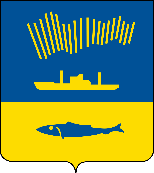 АДМИНИСТРАЦИЯ ГОРОДА МУРМАНСКАП О С Т А Н О В Л Е Н И Е от                                                                                                               №     В соответствии с Федеральными законами от 06.10.2003 № 131-ФЗ       «Об общих принципах организации местного самоуправления в Российской Федерации», от 27.07.2010 № 210-ФЗ «Об организации предоставления государственных и муниципальных услуг», Уставом муниципального образования город Мурманск, постановлениями администрации города Мурманска от 26.02.2009 № 321 «О Порядке разработки и утверждения административных регламентов предоставления муниципальных услуг в муниципальном образовании город Мурманск», от 11.01.2013 № 01                 «О порядке подачи и рассмотрения жалоб на решения и действия (бездействие) исполнительно-распорядительного органа местного самоуправления – администрации города Мурманска (структурных подразделений администрации города Мурманска), ее должностных лиц, муниципальных служащих, подведомственных администрации города Мурманска      учреждений и их должностных лиц, предоставляющих муниципальные  услуги» п о с т а н о в л я ю: 1. Внести в приложение к постановлению администрации города Мурманска от 05.10.2011 № 1828 «Об утверждении административного регламента предоставления муниципальной услуги «Выдача разрешений на строительство» (в ред. постановлений от 13.09.2012 № 2242, от 10.06.2013       № 1434, от 09.07.2014 № 2232, от 15.05.2015 № 1277, от 24.11.2015                    № 3248, от 18.02.2016 № 405, от 18.04.2016 № 999, от 01.07.2016 № 1942,                     от 03.11.2016 № 3357, от 16.03.2017 № 645, от 30.05.2017 № 1613, от 17.01.2018   № 52, от 15.08.2018 № 2627, от 17.01.2019 № 63, от 01.04.2019 № 1176,              от 05.09.2019 № 2982, от 26.03.2020 № 827, от 29.01.2021 №191), следующие  изменения:1. Подпункт  2.4.5 пункта 2.4 раздела 2 изложить в новой редакции:«2.4.5. Регистрация заявления и документов, в том числе в электронной форме  с использованием Единого портала осуществляется в день поступления заявления и прилагаемых к нему документов в Комитет.В случае представления заявления и документов  посредством Единого портала, вне рабочего времени Комитета, либо в выходной, нерабочий праздничный день днем поступления заявления считается первый рабочий день, следующий за днем представления заявителем указанного заявления.».2. Подпункт 2.6.1  пункта 2.6 изложить в новой редакции:«2.6.1. Заявления и документы, необходимые для предоставления муниципальной услуги, по выбору заявителя предоставляются:1) при личном обращении в Комитет;2) отделение ГОБУ «МФЦ МО»;3) по средством почтовой связи;4) с использованием единого портала государственных и муниципальных услуг;5) с использованием государственных информационных систем обеспечения градостроительной деятельности с функциями автоматизированной информационно-аналитической поддержки осуществления полномочий в области градостроительной деятельности;6) для застройщиков, наименования которых содержат слова "специализированный застройщик", наряду со способами, указанными в пунктах 1 - 4 части 7.4. статьи 51 ГрК РФ с использованием единой информационной системы жилищного строительства, предусмотренной Федеральным законом от 30.12.2004 года № 214-ФЗ «Об участии в долевом строительстве многоквартирных домов и иных объектов недвижимости и о внесении изменений в некоторые законодательные акты Российской Федерации», за исключением случаев, если в соответствии с нормативным правовым актом субъекта Российской Федерации подача заявления о выдаче разрешения на строительство осуществляется через иные информационные системы, которые должны быть интегрированы с единой информационной системой жилищного строительства.».2 Подпункт 2.6.1.6 подпункта 2.6.1. пункта 2.6 раздела 2 изложить в новой редакции:«2.6.1.6. Согласие всех правообладателей объекта капитального строительства в случае реконструкции такого объекта, за исключением случаев реконструкции многоквартирного дома, указанных в подпункте 2.6.1.8. настоящего регламента, согласие правообладателей всех домов блокированной застройки в одном ряду в случае реконструкции одного из домов блокированной застройки.».3. Подпункт 2.6.7 пункта 2.6  раздела 2 считать подпунктом 2.6.9.4. Пункт 2.6 дополнить новыми подпунктами 2.6.7, 2.6.8 следующего содержания:«2.6.7. В случае направления заявления о выдаче разрешения на строительство  и прилагаемых к нему документов указанных в подпункте 2.6.1 Регламента в электронной форме, заявление о выдаче разрешения строительство подписывается заявителем или его представителем, уполномоченным на подписание такого заявления, простой электронной подписью, либо усиленной квалифицированной электронной подписью, либо усиленной неквалифицированной электронной подписью, сертификат ключа проверки которой создан и используется в инфраструктуре, обеспечивающей информационно-технологическое взаимодействие информационных систем, используемых для предоставления государственных и муниципальных услуг в электронной форме, которая создается и проверяется с использованием средств электронной подписи и средств удостоверяющего центра, имеющих подтверждение соответствия требованиям, установленным федеральным органом исполнительной власти в области обеспечения безопасности в соответствии с частью 5 статьи 8 Федерального закона «Об электронной подписи», а также при наличии у владельца сертификата ключа проверки ключа простой электронной подписи, выданного ему при личном приеме в соответствии с Правилами использования простой электронной подписи при обращении за получением государственных и муниципальных услуг, утвержденными постановлением Правительства Российской Федерации от 25.01.2013 № 33 «Об использовании простой электронной подписи при оказании государственных и муниципальных услуг», в соответствии с Правилами определения видов электронной подписи, использование которых допускается при обращении за получением государственных и муниципальных услуг, утвержденными постановлением Правительства Российской Федерации от 25.06.2012  № 634 «О видах электронной подписи, использование которых допускается при обращении за получением государственных и муниципальных услуг» (далее – усиленная неквалифицированная электронная подпись).В целях предоставления услуги заявителю или его представителю обеспечивается в многофункциональном центре доступ к Единому порталу в соответствии с постановлением Правительства Российской Федерации от 22.12.2012 № 1376 «Об утверждении Правил организации деятельности многофункциональных центров предоставления государственных и муниципальных услуг».2.6.8. Документы, прилагаемые заявителем к заявлению о выдаче разрешения на строительство, представляемые в электронной форме, направляются в следующих форматах: а) xml - для документов, в отношении которых утверждены формы и требования по формированию электронных документов в виде файлов в формате xml; б) doc, docx, odt - для документов с текстовым содержанием, не включающим формулы (за исключением документов, указанных в подпункте "в" настоящего пункта); в) xls, xlsx, ods - для документов, содержащих расчеты; г) pdf, jpg, jpeg, png, bmp, tiff - для документов с текстовым содержанием, в том числе включающих формулы и (или) графические изображения (за исключением документов, указанных в подпункте "в" настоящего пункта), а также документов с графическим содержанием; д) zip, rar – для сжатых документов в один файл; е) sig – для открепленной усиленной квалифицированной электронной подписи. В случае, если оригиналы документов, прилагаемых к заявлению о выдаче разрешения строительство, выданы и подписаны уполномоченным органом на бумажном носителе, допускается формирование таких документов, представляемых в электронной форме, путем сканирования непосредственно с оригинала документа (использование копий не допускается), которое осуществляется с сохранением ориентации оригинала документа в разрешении 300-500 dpi (масштаб 1:1) и всех аутентичных признаков подлинности (графической подписи лица, печати, углового штампа бланка), с использованием следующих режимов:- «черно-белый» (при отсутствии в документе графических изображений и (или) цветного текста); - «оттенки серого» (при наличии в документе графических изображений, отличных от цветного графического изображения);- «цветной» или «режим полной цветопередачи» (при наличии в документе цветных графических изображений либо цветного текста). Количество файлов должно соответствовать количеству документов, каждый из которых содержит текстовую и (или) графическую информацию.Документы, прилагаемые заявителем к заявлению о выдаче разрешения строительство, представляемые в электронной форме, должны обеспечивать: возможность идентифицировать документ и количество листов в документе.».5. Подпункт 2.7.2 пункта 2.7 изложить в новой редакции :«2.7.2. Основанием для отказа в приеме документов в электронном виде является: - предоставление заявления и документов с нарушением порядка, утвержденного постановлением Правительства Российской Федерации                      от 07.10.2019 № 1294 «Об утверждении Правил направления документов в уполномоченные на выдачу разрешений на строительство и (или) разрешений на ввод объекта в эксплуатацию федеральные органы исполнительной власти, органы исполнительной власти субъектов Российской Федерации, органы местного самоуправления, Государственную корпорацию по атомной энергии «Росатом», Государственную корпорацию по космической деятельности «Роскосмос» в электронной форме»;-  заявление о выдаче разрешен на  строительство представлено в орган местного самоуправления или организацию, в полномочия которых не входит предоставление услуги; - неполное заполнение полей в форме заявления в интерактивной форме заявления на Едином портале; - непредставление документов, предусмотренных подпунктом 2.6.3 пункта 2.6 Регламента; -  представленные документы утратили силу на день обращения за получением услуги (документ, удостоверяющий личность; документ, удостоверяющий полномочия представителя заявителя, в случае обращения за получением услуги указанным лицом);- представленные документы содержат подчистки и исправления текста; - представленные в электронной форме документы содержат повреждения, наличие которых не позволяет в полном объеме получить информацию и сведения, содержащиеся в документах; - заявление о выдаче разрешения на строительство и документы, указанные в подпункте  2.6.3 Регламента, представлены в электронной форме с нарушением требований, установленных пунктами 2.6.7 – 2.6.8  Регламента; - выявлено несоблюдение установленных статьей 11 Федерального закона «Об электронной подписи» условий признания квалифицированной электронной подписи действительной в документах, представленных в электронной форме.Комитет в течение трех рабочих дней со дня поступления заявления  и прикрепленных электронных документов  возвращает заявителю заявление о о выдаче разрешения на строительство  и прикрепленные к  нему электронные документы без рассмотрения с указанием причин возврата. В этом случае заявление о выдаче разрешения на строительство  считается ненаправленным.».6. Подпункт 3.9.1 пункта 3.9  раздела 3 дополнить новым абзацем  девять следующего содержания:«В случае представления заявления о выдаче разрешения на строительство и документов в электронной форме посредством Единого портала, вне рабочего времени Комитета, либо в выходной, нерабочий праздничный день днем поступления заявления считается первый рабочий день, следующий за днем представления заявителем указанного заявления. Заявление о выдаче разрешения на строительство считается поступившим в  Комитет со дня его регистрации».7. Абзац 1 подпункта 11.1 пункта 11 приложения № 1 к Регламенту  изложить в новой редакции:«11.1. Функции технического заказчика будут выполняться организацией________________________ являющейся членом соответственно                             (наименование организации)саморегулируемой организации в области:».8. Приложение № 4 к Регламенту  изложить в новой редакции согласно приложению к настоящему постановлению.2. Отделу информационно-технического обеспечения и защиты информации администрации города Мурманска (Кузьмин А.Н.) разместить настоящее постановление на официальном сайте администрации города Мурманска в сети Интернет. 3. Редакции газеты «Вечерний Мурманск» (Хабаров В.А.) опубликовать настоящее постановление.4. Настоящее постановление вступает в силу со дня официального опубликования.5. Контроль за выполнением настоящего постановления возложить на  заместителя главы администрации города Мурманска Изотова А.В.     Временно исполняющий полномочия главы  администрации  города Мурманска	                                  В.А. Доцник